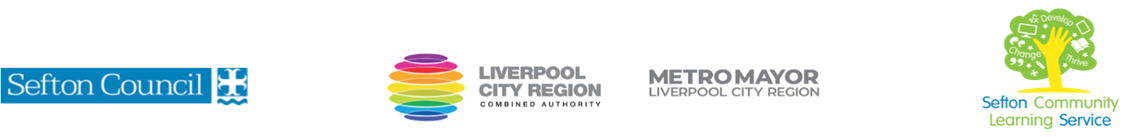 CREATING AN HEIRLOOM CHRISTMAS STOCKING (Courses are offered subject to viable numbers.) CREATING AN HEIRLOOM CHRISTMAS STOCKING (Courses are offered subject to viable numbers.) This course is for:Adult learners who wish to be able to create a beautiful heirloom Christmas stocking using a variety of sewing techniques to pass on to family members or give as gifts. This course is for learners who have some basic sewing skills.What will I learn:Course content below is subject to change based on prior knowledge and skills of each cohort.Week 1Induction, initial and diagnostic assessment and setting of personal targetsCourse overviewMaterials and tools requiredBasic sewing skills – the sewing machineAn introduction to patchwork & quilting, stitching and pattern cuttingCreating designs – finding inspirationBasic stocking templateWeek 2Cutting and stitching patchwork fabric Choose applique designs Week 3Cut applique piecesIron on fusible webbing to applique piecesCut patchwork and plain fabric to sizeCut batting for back stocking (for quilting)Week 4Pin/tack patchwork stocking back, batting and backing togetherQuilt back of stocking using a diamond patternWeek 5Fuse applique on to stocking frontAdd decorative stitching and embellishmentsCut backing and batting for stocking frontTack 3 layers together and quiltWeek 6Stitch back to front of stockingNeaten inside seams with tapeFinish stocking What’s next – using skills learn for other piecesWhat will I learn:You will have the opportunity to discuss and set your individual learning targets with your tutor and discuss the support you might need to ensure you have an enjoyable and meaningful learning experienceKnowledge and skills needed:This is not a beginner course and some basic sewing skills are required. A basic level of literacy is needed (L1)On this course you will need to: follow verbal and written instructions and work through them at your own pace listen and join in group discussions jot down notes to record relevant information keep your work organised in a file use a digital device for research or to present your work have some dexterity using your handsBasic sewing skills – e.g can use a sewing machine for straight seamsMaterials needed:At enrolment, you will need your NI number and proof of benefits (if applicable).Your tutor will provide most of the learning resources, but you will need to come prepared to the lessons with an A4 pad; pen and folder or file to keep your work organised.You will need to bring some material/garments to the class – this will be discussed in the first session.It will be an advantage, but not essential, if you have access to the internet at home to extend your learning.  How will I learn:Each session will consist of a dynamic tutor demonstration followed by a range of interactive activities. You will discuss ideas with peers during lessons.There will be plenty of revision and consolidation and learning will build on previous learning. Your progress will be monitored by informal assessment tasks and you will receive verbal and written feedback from the tutor to help you make good progress.Progression routes:On completion of this course, you can progress to other sewing courses offered by SCLS, e.g. Patchwork and Quilting for Beginners, Embroidery for Beginners, Basic Sewing Machine Skills, Sewing Alterations – the Basics, as well as other craft courses. You may also wish to progress to some IT or digital skills courses, especially if you wish to start your own craft businessAsk your tutor for advice and a copy of the progression ladder.SCLS offers a range of Functional Skills courses from Entry 1 up to Level 2 if you need to brush up your maths and English skills or require a qualification to support you with your career path.Sefton @ Work will be able to provide independent information, advice and guidance to support you making informed choices for progression into further education, volunteering or employment.